PENGUKURAN KINERJA PERUSAHAAN DENGAN MENGGUNAKANPENDEKATAN BALANCED SCORECARD (STUDI KASUS PT. PERKEBUNAN MILANO WILMAR INTERNATIONAL PLANTATION)SKRIPSIDiajukan Guna Memenuhi Salah Satu Syarat		Untuk Memperoleh Gelar Sarjana Akuntansi		Jurusan Akuntansi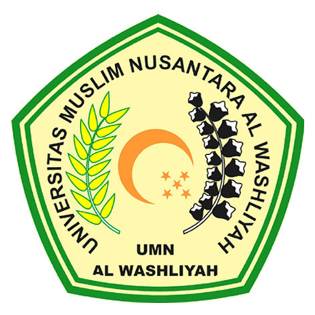 Oleh :JURUSAN AKUNTANSIFAKULTAS EKONOMIUNIVERSITAS MUSLIM NUSANTARA AL WASHLIYAHMEDAN2021